Action:			TSAG is invited to note this draft time management plan.Status: 24 September 2019, 16:30DRAFT TIMEPLAN FOR TSAG AND RELATED RAPPORTEUR GROUP MEETINGS
Note - Additional ad hoc groups, drafting and tutorial sessions may be scheduled (see next page); the allocation of time slots to TSAG Rapporteur Groups is preliminary and subject to modification
Notes:*** Meeting of the Inter-Sector Coordination Group (ISCG), TSAG participants can attend as observers.Schedule of adhoc/drafting, and tutorial sessions:_____________________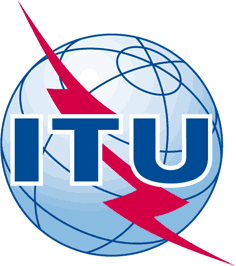 INTERNATIONAL TELECOMMUNICATION UNIONTELECOMMUNICATION
STANDARDIZATION SECTORSTUDY PERIOD 2017-2020INTERNATIONAL TELECOMMUNICATION UNIONTELECOMMUNICATION
STANDARDIZATION SECTORSTUDY PERIOD 2017-2020INTERNATIONAL TELECOMMUNICATION UNIONTELECOMMUNICATION
STANDARDIZATION SECTORSTUDY PERIOD 2017-2020TSAG-TD448R9INTERNATIONAL TELECOMMUNICATION UNIONTELECOMMUNICATION
STANDARDIZATION SECTORSTUDY PERIOD 2017-2020INTERNATIONAL TELECOMMUNICATION UNIONTELECOMMUNICATION
STANDARDIZATION SECTORSTUDY PERIOD 2017-2020INTERNATIONAL TELECOMMUNICATION UNIONTELECOMMUNICATION
STANDARDIZATION SECTORSTUDY PERIOD 2017-2020TSAGINTERNATIONAL TELECOMMUNICATION UNIONTELECOMMUNICATION
STANDARDIZATION SECTORSTUDY PERIOD 2017-2020INTERNATIONAL TELECOMMUNICATION UNIONTELECOMMUNICATION
STANDARDIZATION SECTORSTUDY PERIOD 2017-2020INTERNATIONAL TELECOMMUNICATION UNIONTELECOMMUNICATION
STANDARDIZATION SECTORSTUDY PERIOD 2017-2020Original: EnglishQuestion(s):Question(s):Question(s):N/AGeneva, 23-27 September 2019TDTDTDTDTDSource:Source:Source:TSAG Management TeamTSAG Management TeamTitle:Title:Title:Draft time management plan (Geneva, 23-27 September 2019)Draft time management plan (Geneva, 23-27 September 2019)Purpose:Purpose:Purpose:InformationInformationContact:Contact:Reinhard Scholl
TSBReinhard Scholl
TSBTel:	+41 22 730 5860
E-mail:	tsbtsag@itu.intKeywords:TSAG time management plan;Abstract:This TD holds the draft time management plan with the overview of scheduled sessions for the fourth TSAG meeting in this study period. Adhoc, drafting, and tutorial sessions are also listed.Session #Monday23 September 2019Tuesday24 September 2019Wednesday25 September 2019Thursday26 September 2019Friday27 September 2019#1; am9:30 - 10:45TSAG Plenary9:30 - 10:45TSAG Rapporteur Group on the review of WTSA Resolutions9:30 - 10:45TSAG Rapporteur Group on Standardization Strategy9:30 - 10:45 Joint meeting of TSAG Rapporteur Groups on Standardization Strategy and on Work Programme9:00 - 10:15TSAG PlenaryCoffee break#2; am11:15 - 12:30TSAG Plenary11:15 - 12:30Joint meeting of TSAG Rapporteur Groups on Strengthening Collaboration and on Working Methods11:15 - 12:30TSAG Rapporteur Group on Strengthening Collaboration11:15 - 12:30TSAG Rapporteur Group on Work Programme10:45 - 12:00TSAG PlenaryLunch12:45 - 13:45Newcomers session12:30 - 13:00Information session on TSB services, tools and operations#3; pm14:30 - 15:45TSAG Plenary14:30 - 15:45Joint meeting of TSAG Rapporteur Groups on Standardization Strategy and on Work Programme14:30 - 15:45TSAG Rapporteur Group on Work Programme14:30 - 15:45TSAG Rapporteur Group on Strengthening Collaboration14:30 - 15:45TSAG PlenaryCoffee break#4, pm16:15 - 17:30TSAG Plenary16:15 - 17:30TSAG Rapporteur Group on Working Methods16:15 - 17:30TSAG Rapporteur Group on Regional Groups16:15 - 17:30TSAG Rapporteur Group on Working Methods16:15 - 17:30TSAG Plenary#5, pm18:30 - 19:30TSAG reception17:30 – 19:00Inter-Sector Coordination Group (ISCG) (***)DateTimeTitleRoomMonday, 23 September 201917:30 – 18:15Tutorial on FG-CommonsPopovTuesday, 24 September 201912:30 – 14:30AHG on FG-CommonsATuesday, 24 September 201918:00 – 20:00AHG on FGQIT4NATuesday, 24 September 201920:00 – 22:00AHG on A.1, A.5, A.25G3Wednesday, 25 September 201908:00 – 09:30Tutorial on TSAG-C83: New IP: Shaping the Future NetworkPopovWednesday, 25 September 201908:00 – 09:30AHG on FGQIT4NAWednesday, 25 September 201913:00 – 14:30AHG on A.1, A.5, A.25G3Wednesday, 25 September 201913:00 – 14:30AHG AI & Data CommonsAWednesday, 25 September 201918:00 – 20:00AHG on FGQIT4NPopovWednesday, 25 September 201920:00 – 22:00AHG on A.1, A.5, A.25G3Thursday, 26 September 201908:00 – 09:30AHG on FGQIT4NH    AThursday, 26 September 201913:00 – 14:00AHG on A.1, A.5, A.25G3Thursday, 26 September 201912:30 – 14:30AHG AI & Data Commons  AThursday, 26 September 201918:00 – 20:00AHG on FGQIT4NA